Oral Health Data StandardHISO 10059:2020Published XXXX 2020Citation: Ministry of Health. 2020. HISO 10059:2020 Oral Health Data Standard. Wellington: Ministry of Health.Published in XXX 2020 by the Ministry of Health
PO Box 5013, Wellington 6140, New ZealandISBN xxx-x-xx-xxxxxx-x (online)
HP XXHealth Information Standards Organisation (HISO) standards are published by the Ministry of Health for the New Zealand health and disability sector.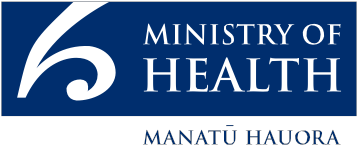 This document is available at health.govt.nzContents1	Introduction	22	Patient information	63	Clinician information	184	Patient recall detail	205	Incoming referral information	266	Outgoing referral information	337	Consent	368	Appointment information	429	Course of care summary details	4610	Service details	5011	Decayed, missing, filled teeth	55Appendix A: HPI sourced information	61IntroductionThe Ministry of Health’s Electronic Oral Health Record programme aims to improve the collection, access and reporting of oral health information to better meet the needs of District Health Board (DHB) oral health service providers and the populations they serve. The programme will support improved equity of service access and outcomes, including for Maori and Pacific populations, and support clinical safety.  The oral health services DHBs are required to provide are defined in the Tier Two Ministry of Health Oral Health Specifications. BackgroundIn late 2017, the Ministry of Health observed that inconsistencies in DHB data collection are a barrier to the integration and interoperability of oral health information with other health records and systems. Data inconsistencies increase the costs of information system administration, end-user support and service report development.  The implementation of a national standard service codeset for oral health can be incrementally applied to DHB systems and processes to ensure quality and progression towards information consistency and oral health data integration.PurposeThis standard defines administrative and clinical data elements and service codes that constitute a minimum dataset for DHB Community Oral Health Services (COHS) and Hospital Dental Services (HDS). The capture and coding of some data elements is currently well established, and all that is required to comply with this standard is amendment of codes or descriptions. Some data elements are new and are proposed as they better recognise the context and setting of DHB service delivery and are likely to enhance future information sharing and interoperability. The implementation of new data elements will be iterative and is dependent on DHBs upgrading their existing oral health information system. As New Zealand is a member of SNOMED International, the Ministry of Health is planning for transition to the use of SNOMED Clinical Terminology (CT). The majority of DHBs currently use of a set of procedure codes derived from the Australian Schedule of Dental Services and Glossary (ASDSG). The Standard design group has recommended that DHBs progress towards the consistent use of ASDSG and map codes to SNOMED CT where possible. SNOMED CT codes have been incorporated into this standard where it has been practical to do so. SNOMED CT codes for oral health disease diagnosis are likely to be introduced over a three to five-year timeframe. ScopeThe Standard sets out the minimum data required to cover administrative, demographic and clinical information.  Such information is: to be collected, updated and maintained through primary and public health oral health care management systems operated by DHBs to support their Community Oral Health Service (COHS) and Hospital Dental Service (HDS).subject to control mechanisms that restrict access to the authorised, pre-approved health care agencies as set out in Schedule 2 of the Health Information Privacy Code 1994.  The Privacy Code also restricts the creation and use of unique identifiers such as the National Health Index (NHI) number. Examples of these mechanisms include:audit, security and protective mechanisms an audit trail of individual patient record changes comprising for example, the date/time any discrete piece of information or its components were accessed and/or updated together with identification of both the organisation and individual that made the update/change.DHBs will work with oral health information system vendors via revised regional and national governance arrangements to determine the priority and sequence of implementation.The Standard will lead to improvements in the quality of oral health information that will become accessible to consumers/patients in time.Legislation and regulationsThe following Acts of Parliament and Regulations are relevant to this standard. Readers must consider other Acts and Regulations and any amendments that are relevant to their own organisation when implementing or using this standard.Health Act 1956Health and Disability Commissioner (Code of Health and Disability Services Consumers’ Rights) Regulations 1996Health Information Privacy Code 1994Health Practitioners Competence Assurance Act 2003New Zealand Public Health and Disability Act 2000Privacy Act 1993 (as amended)Public Records Act 2005Retention of Health Information Regulations 1996.Data elementsThe data elements in the Standard describe patient demographic and service (course of care) information. Each course of care delivered to a patient is represented by at least one or more entries as are necessary to provide a clear record of that course of care.  Data element specifications in this standard conform to the requirements of ISO/IEC 11179 Information Technology – Metadata Registries (MDR).Related specificationsThe standards listed below have been used in the development of this standard. They may provide some further clarity, if required.  Compliance with this standard also requires compliance with related supporting HISO standards.The current HISO Health Practitioner Index standards are listed below. These standards were published in 2008 and while they can provide guidance on Health Practitioner Index (HPI) values referred to in this standard, they are not suitable for any other purpose.HISO 10005:2008 Health Practitioner Index (HPI) Data Sethttps://www.health.govt.nz/publication/hiso-100052008-health-practitioner-index-hpi-data-setHISO 10006:2008 Health Practitioner Index (HPI) Code Sethttps://www.health.govt.nz/publication/hiso-100062008-health-practitioner-index-hpi-code-setHISO 10046 Consumer Health Identity Standardhttps://www.health.govt.nz/publication/hiso-10046-consumer-health-identity-standardHISO 10029:2015	Health Information Security Frameworkhttps://www.health.govt.nz/publication/hiso-100292015-health-information-security-frameworkHISO 10068:2017 Iwi Statistical Standardhttps://www.health.govt.nz/publication/hiso-10068-2017-iwi-statistical-standardHISO 10033 SNOMED CTHISO has endorsed SNOMED CT as the clinical terminology for use in New Zealand. Accordingly, this standard uses SNOMED CT in various data elements. The SNOMED NZ Edition includes all content from the SNOMED International Edition alongside New Zealand-specific content in the SNOMED NZ Extension.https://www.health.govt.nz/publication/hiso-10033-snomed-ctThe Ministry of Health website provides relevant information regarding SNOMED releases and the link to download the SNOMED NZ Edition.  https://www.health.govt.nz/nz-health-statistics/classification-and-terminology/new-zealand-snomed-ct-national-release-centre/snomed-ct-subsets-and-mapsWhere a data element in this standard uses SNOMED CT, the display is to show the Agreed SNOMED concept term or synonym to the user and record the correct SNOMED CT identifier. Active SNOMED CT concepts must be selected when determining values for data elements.Note:  Where a SNOMED code has not been provided in this standard, either a suitable code does not currently exist or code choices for the particular domain are still under development and will be added at a later date. These entries are indicated by ‘To be advised’ (TBA) in this standard.Patient informationThis section includes reference to data elements that are already defined and specified in other HISO standards. The format and values for each of these elements are to be obtained from the referenced HISO standard.Identity informationThe following table lists patient identity data elements, the content and format definitions of which are set out in the Consumer Health Identity Standard and Iwi Statistical Standards (see 1.6 Related specifications). This information is available to registered health care providers and includes demographic and other generic information. The information is mandatory except for the collection of Iwi information which is optional.Patient Enrolment recordDHBs are often the primary oral health service provider for pre-school and school aged children.  Enrolment in the service is required to ensure a child receives services on an ongoing basis. The scope and quality of dental care is also monitored over a calendar year. Monitoring an enrolled population and planning future service needs requires the capture of time-sensitive data. Oral health administrators require data that enables them to manage patient enrolment, reconcile school rolls and easily identify who in the eligible population is enrolled. Service managers and clinicians need to understand why patients leave a DHB service or fall into arrears, and the impact this may have on a patient’s continuity of care. Equity of service access and oral health outcomes are understood from patient enrolment elements described in the following section.Activity statusSome DHBs make patients inactive if they are known to be deceased or to have left the area and are unlikely to require services in the future. Others record a patient as no longer active if they have been unable to contact the patient after several attempts.Patient record inactive datePatient record inactive reasonDHB funded service patient enrolment statusEnrolment implies an expectation of a future service and that an enrolled patient may be (re)called for a service. DHB service the patient is enrolled inCurrent education facilityThe collection of current education facility data supports reconciliation of school roll numbers with those in the oral health information system. It supports the identification of patients who are no longer active in the service or who have moved schools within the last 12 months. Current education facility may be an early childhood education centre, day care facility, home schooling and tertiary education facilities.School year levelThe child’s school year level at the education facility currently attended (as defined by the Ministry of Education). School year level is used to manage transitions, such as when children at the end of school year 8 transition to the Combined Dental Agreement and are enrolled with a Community Service Provider.School decile ratingWhilst school decile can be derived from the government list of New Zealand schools, not all schools are listed. Decile rating reflects the percentage of the school's students that live in low socio-economic or poorer communities. Note: The government has indicated an intention to replace the decile rating system by 2022.  Section 2.2.8 School decile rating will be replaced when details about the replacement system are available. In the future, school deciles may be retired but this data element is retained in the Standard because decile is a useful indicator of socio-economic status.Water fluoridation status - education facilityRequired for DHB enrolled children from birth to the end of school Year 8, unless the child is transferred to a provider delivering services under the Combined Dental Agreement (CDA) or the Hospital Dental Service.Water fluoridation status - child’s home addressDate of under-18 oral health service enrolmentThe date of enrolment may differ from the date the patient is registered in the oral health information system. Some DHBs register a patient at birth to indicate that the parent/guardian may want to use the service at some point in the future.DHB under-18 oral health service programme enrolment pathwaySome regions/DHBs have a multi-enrolment/registration process at birth, whilst others use an oral health coordinator who attends maternity clinics to enrol new-borns. In the case of relief of pain or when a patient moves into a DHB district, enrolment may be self-referred (initiated by the patient, a parent or guardian contacting the service) or by an external organisation/referrer.Service co-ordination dataService co-ordination data enables the oral health service to understand the patient’s clinic location and provider preferences, and to be aware of a patient’s needs in respect of appointment planning and support when receiving a service. Collection of this data supports the analysis of service throughput.Provider informationProvider patient information sourced from the HPI system is to be recorded. The format and description of the information at source is documented in Appendix A: HPI sourced information. This information is Mandatory.Patient preferred dentist – the HPI Common person numberCurrent patient service – the HPI Organisation identifierPatient preferred clinic location – the HPI Facility identifierSpecial assistance requirement(s)Patient special assistance terms and codes are used to enable the service to understand how a patient’s special needs impact the support they need to receive a service.Siblings in serviceAttendance co-ordination alert indicatorClinician informationThe consistent collection of information about the oral health clinical workforce will help the service to know how the workforce is being used in service delivery (such as the incidence of preventative work), and if professional development is needed.Provider informationProvider clinician information sourced from the HPI system is to be recorded. The format and description of the information is documented in Appendix A: HPI sourced information. This information is Mandatory.Responsible clinician - the HPI Common person numberReferred from organisation - the HPI Organisation identifierReferred from facility - the HPI Facility identifierProvider occupation codePatient recall detailPatient recall details are a record of future service(s) a provider has recommended a patient should receive and the date at which a patient is considered overdue for the recommended service. DHBs are required to report annually on the number of pre-school and primary (to school Year 8) children who are overdue for examination. Identifying that a patient is overdue is complex. The data elements in this section can assist DHBs to consistently monitor patient recall details and identify patients who are not receiving the services a provider has recommended.Patient recall purpose codeDHBs currently use recalls that can specify the need to be examined by a clinician (ie, Therapist Review, Hygienist) or the service to be provided (For example: Annual Assessment, Fluoride Application, Oral Medicine, Oral Surgery). Recall due dateRecall serviceRecall default riskRecall periodMinistry of Health service standards require enrolled children to be recalled at regular intervals depending on their risk of oral health disease.Recall statusRecall in arrearsRecall activeRecall inactive/cancellation dateRecall inactive/cancellation reasonRecalls may be made inactive or cancelled because the service is unable to contact the patient or at the patient’s request.Incoming referral informationA referral is a transfer of some or all of the responsibility for a patient’s care for a particular purpose. Incoming referrals are received from private dentists or GPs, other oral health service providers and clinicians from other specialties within the DHB. Oral health referrals may be recorded in one or more DHB information systems. Information collected about referrals for oral health service delivery should be aligned with National Patient Flow data collection.Collecting consistent referral information will enable the DHB service to understand what is driving the demand for specialist oral health services; whether patients are waiting for oral health services in order to receive other specialist treatment; service wait times; and the reasons patients are removed from hospital waiting lists. Referrers do not always know the status of patients they have referred for specialist services and some of the data elements described in this section are concerned with improving inter-service communication and keeping referrers informed about the service delivery status of patients they have referred.Referral details duplicated in DHB CWSSource of referralReferrer notification indicatorTreatment plan linked to referralLinking treatment plans to a referral will enable the service to better understand the patient’s end-to-end health care journey.Receiving other services from a DHB service providerDental waiting list indicatorThis indicator, combined with section 5.5 Receiving other services from a DHB service provider, helps oral health services to understand how many patients are on other specialty waiting lists where dental services are a dependency of other treatment.Seen in specified timeframe indicatorHospital waiting list removal indicatorReferrer notified removed from waiting listOutgoing referral informationOutgoing referral information describes the referral that is made by a service to another service (such as a referral from COHS to the HDS). The data elements described in this section enable the DHB service to track the progress of patients who are referred out of their service.External service prioritisation decisionPublic waiting listTreatment/service receivedReferral discharge summary receivedConsentConsent recognises the terms, rules and conditions related to the authorisation or restrictions of service delivery. Every informed consent process is different and every interaction (including any attempts to engage) with a patient, parent, legal guardian, or family member by any form of communication, is part of the informed consent process and should be recorded in the clinical record. The data elements in this section record screening or treatment consent. Screening consent can be obtained at the time of enrolment/registration with a service. Treatment consent tends to be recorded in a specific treatment plan. Consent is not a ‘tick-box’ exercise and the onus is on the clinician treating the patient to know what the patient or their guardian has consented to. There is a need to be able to identify those patients for whom treatment has not yet gone ahead because consent has not been obtained. Category codeScope of consentA description of the activity/scope of consent that has been collected in advance for the patient (also known as Screening Consent).Treatment on hold due to consentExamination for Treatment Consent typeConsent can be one-off, given until advised differently, or expiring on a specified date.Treatment Consent typeConsent can be one-off, given until advised differently, or expiring on a specified date.Status of Examination for Treatment consentA patient may have multiple consent records. Current status of the consent applies to the scope of consent and recognises that the time interval for consent may have expired and needs to be renewed.Status of treatment consentA patient may have multiple consent records. Current status of the consent applies to the scope of consent and recognises that the time interval for consent may have expired and needs to be renewed.Consent effective from dateA patient may have multiple records associated with their scope of consent.Consent effective to dateA patient may have multiple records associated with their scope of consent.Consent formConsent sourceAppointment informationThe data elements and codes in this section will enable oral health administrators and clinicians to manage appointments, efficiently plan ahead; understand how many clinics and appointments are cancelled due to staff shortages and illnesses and follow-up of high needs patients who do not attend examinations and treatments. Appointment information combined with patient demographics and service delivery information enables the DHB to understand how access barriers impact population oral health.Appointment date/timeAppointment lengthNew patient indicatorThe new patient appointment indicator is set when a patient attends their first appointment. The indicator alerts providers that additional administration and attention is required on this visit.Date appointment cancelledReason appointment cancelledIndividual cancelling appointmentAppointment statusNumber of remindersAppointment locationAppointment information sourced from the HPI system is to be recorded. The format and description of the information is documented in Appendix A: HPI sourced information. This information is Mandatory.Facility code - the HPI Facility identifierCourse of care summary detailsAn oral health course of care (treatment plan) may include examinations, diagnoses, procedures, recording of notes and treatment consent. It may span one or more appointments. A course of care may be marked as completed and may involve invoicing. The data elements defined in this section relate to information about the patient’s planned and actual service (including service location, whether treatment approval is required), and service completion status. Consistent recording of these details will enable service managers to understand how their service is performing in real time.Course of care/treatment plan unique identifierDate examination/treatment course of care startedAn oral health examination and treatment course of care may span one or more dates/appointments. The start date recognises when a course of care starts.Date examination/treatment course of care completedNumber of service items in examination/treatment course of careCourse of care/treatment approval requiredCourse of care/treatment approval receivedService detailsThe data elements in this section support service delivery benchmarking and will enable DHB stakeholders to recognise how the non-delivery of services (such as bite wing X-rays) impacts on patient health outcomes. Service details support understanding of how many treatments are repeated and changes to diagnosis hanged (which may indicate workforce training and professional development needs).The following table details the services provided in the uniquely identified course of care described in section 9.1 Course of care/treatment plan unique identifier. Service codeDHB oral health services want to be able to better understand the incidence of certain types of work, (such as preventative work), and the relationship between services, oral health outcomes and patient quality of life (in respect of pain). The use of a nationally consistent set of oral health service procedure codes supports clinical audit.Planned and actual treatment plan service providerService detail information sourced from the HPI system is to be recorded. The format and description of the information is documented in Appendix A: HPI sourced information. This information is Mandatory.Planned treatment provider - the HPI Common person number Actual treatment provider - the HPI Common person numberProvider role in serviceA service may be provided by one or more providers. Recording provider role in service supports understanding of current oral health workforce utilisation and professional development needs, as well as planning future workforce needs. Planned and actual examination/treatment locationThe location of planned and actual service delivery are to be recorded using HPI Facility identifiers . The format and description of the information is documented in Appendix A: HPI sourced information. This information is Mandatory.Planned treatment facility - the HPI Facility identifierActual treatment facility - the HPI Facility identifier Tooth numberSurfaceService is completedEducation facility at time of examination/treatmentRecorded for the under-18 enrolled population. Education facility at time of examination/treatment may be an early childhood education centres, day care facilities, home schooling and tertiary education facilities. Radiographs linked to service recordDecayed, missing, filled teethdmft/DMFT is an index of the dental caries experience of the patient determined by counting the number of decayed (d), missing (m), and filled (f) teeth. Lower case letters denote primary teeth (dmft) and upper-case letters (DMFT) denote permanent teeth. The index is calculated following an oral health examination and is typically used to benchmark the oral health status of two age groups: dmft for primary teeth dmft/DMFT for primary and permanent teeth A DHB’s oral health information system needs to enable the reporting of dmft/DMFT index to show that DHB and other health and social services (such as Well Child Tamariki Ora and Oranga Tamariki) have made an impact on the outcome of protecting and promoting good health and independence through providing effective publicly-funded child oral health programmes. dmft/DMFT data, itemised by ethnicity and fluoridation status, enables DHBs to identify and target the populations in their district where children’s oral health status is poorest.Facility where dmft/DMFT recordedService detail information sourced from the HPI system is to be recorded. The format and description of the information is documented in Appendix A: HPI sourced information. This information is Mandatory.Facility information - the HPI Facility identifier School at time of dmft/DMFT examinationEducation facility fluoride status at dmft/DMFTdmft/DMFT record typeDate of dmft/DMFTPermanent teethDeciduous teethFissure protectants/sealantsRoot informationAppendix A: HPI sourced informationThe following three data elements set out the information that is to be held within the Oral Health system.  The table identifies the requisite HPI system field name and data format for a provider, organisation and facility.Common person numberThe Common Person Number (CPN) identifies an individual person. The CPN takes precedence over all other health worker identifiers across the HPI.Organisation identifierFacility identifier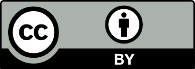 This work is licensed under the Creative Commons Attribution 4.0 International licence. In essence, you are free to: share ie, copy and redistribute the material in any medium or format; adapt ie, remix, transform and build upon the material. You must give appropriate credit, provide a link to the licence and indicate if changes were made.DefinitionA statement that expresses the essential nature of the data element and its differentiation from other elements in the data set.A statement that expresses the essential nature of the data element and its differentiation from other elements in the data set.A statement that expresses the essential nature of the data element and its differentiation from other elements in the data set.Source standardsEstablished data definitions or guidelines pertaining to the data element.Established data definitions or guidelines pertaining to the data element.Established data definitions or guidelines pertaining to the data element.Data typeAlphabetic (A)DateDate/timeNumeric (N)Alphanumeric (X)BooleanSNOMED CT identifierRepresentational classCode, free text, value or identifier.For date and time data types, use full date or partial date.Field sizeMaximum number of charactersRepresentational layoutThe formatted arrangement of characters in alphanumeric elements, for example:X(50) for a 50-character alphanumeric stringNNN for a 3-digit numberNNAAAA for a formatted alphanumeric identifier.Data domainThe valid values or codes that are acceptable for the data element.The following is provided for each data element:Either	a code value, as well as a description and an explanation of the code valueOr	reference to internationally recognised code values (eg, International Standards Organisation – ISO, Department of Internal Affairs – DIA)The valid values or codes contained in this standard are principally New Zealand values, although, in certain cases, international codes are used. All fields including free text fields allow international data to be received and stored.The valid values or codes that are acceptable for the data element.The following is provided for each data element:Either	a code value, as well as a description and an explanation of the code valueOr	reference to internationally recognised code values (eg, International Standards Organisation – ISO, Department of Internal Affairs – DIA)The valid values or codes contained in this standard are principally New Zealand values, although, in certain cases, international codes are used. All fields including free text fields allow international data to be received and stored.The valid values or codes that are acceptable for the data element.The following is provided for each data element:Either	a code value, as well as a description and an explanation of the code valueOr	reference to internationally recognised code values (eg, International Standards Organisation – ISO, Department of Internal Affairs – DIA)The valid values or codes contained in this standard are principally New Zealand values, although, in certain cases, international codes are used. All fields including free text fields allow international data to be received and stored.ObligationIndicates if the data element is mandatory, optional or conditional.Indicates if the data element is mandatory, optional or conditional.Indicates if the data element is mandatory, optional or conditional.Guide for useAdditional guidance on using the data element.Additional guidance on using the data element.Additional guidance on using the data element.Verification rulesQuality control mechanisms that preclude invalid values.Quality control mechanisms that preclude invalid values.Quality control mechanisms that preclude invalid values.Data elementData elementData elementData element2.1Identity information2.3Service co-ordination data2.2Patient Enrolment recordConsumer Health Identity StandardNHI Number/identifierDate of birthGenderEthnicityDate of deathDomicile CodeIwi Statistical StandardIwiData elementData elementData elementData element2.2.1Activity status2.2.7School year level2.2.2Patient record inactive date2.2.8School decile rating2.2.3Patient record inactive reason2.2.9Water fluoridation status - education facility2.2.4DHB funded service patient enrolment status2.2.10Water fluoridation status - child’s home address2.2.5DHB service the patient is enrolled in2.2.11Date of under-18 oral health service enrolment2.2.6Current education facility2.2.12DHB under-18 oral health service programme enrolment pathwayDefinition
An indicator that the patient is currently receiving or is eligible to receive services from the DHB service provider
An indicator that the patient is currently receiving or is eligible to receive services from the DHB service provider
An indicator that the patient is currently receiving or is eligible to receive services from the DHB service providerSource standardsData typeBooleanRepresentational classN/AField size1Representational layoutN(1,0)Data domain1 – Yes0 – No 1 – Yes0 – No 1 – Yes0 – No ObligationMandatoryMandatoryMandatoryGuide for useActivity status for eligible patients is defined as follows:Community Oral Health Services (COHS),
Combined Dental Agreement (CDA) services
Both of these feature patient enrolment with a service provider. 
A recall system is used to co-ordinate examination and preventative services. 
In this case, a value of 1 – Yes signifies a patient is receiving current services or is scheduled to receive future services.Hospital Dental Services (HDS)
The Hospital Dental Service generally accepts patients on a referral basis but may have long-term patients. In this case, a value of:1 – Yes
signifies the patient has an open referral, or services are required for the patient in the future0 – No
signifies that the patient is known to no longer require services or there have been several unsuccessful attempts to contact a patientA patient record is to be marked as 0 – No if a valid Date of death value is obtained from section 2.1 Identity information.A patient may have an activity status of 0 - No if they have left the service before they were deceased. In this case, section 2.2.3 Patient record inactive reason must:have a value other than 4 – Deceased, ANDsection 2.2.2 Patient record inactive date may be before the value for ‘Patient date of death’ as described in section 2.1 Identity informationActivity status for eligible patients is defined as follows:Community Oral Health Services (COHS),
Combined Dental Agreement (CDA) services
Both of these feature patient enrolment with a service provider. 
A recall system is used to co-ordinate examination and preventative services. 
In this case, a value of 1 – Yes signifies a patient is receiving current services or is scheduled to receive future services.Hospital Dental Services (HDS)
The Hospital Dental Service generally accepts patients on a referral basis but may have long-term patients. In this case, a value of:1 – Yes
signifies the patient has an open referral, or services are required for the patient in the future0 – No
signifies that the patient is known to no longer require services or there have been several unsuccessful attempts to contact a patientA patient record is to be marked as 0 – No if a valid Date of death value is obtained from section 2.1 Identity information.A patient may have an activity status of 0 - No if they have left the service before they were deceased. In this case, section 2.2.3 Patient record inactive reason must:have a value other than 4 – Deceased, ANDsection 2.2.2 Patient record inactive date may be before the value for ‘Patient date of death’ as described in section 2.1 Identity informationActivity status for eligible patients is defined as follows:Community Oral Health Services (COHS),
Combined Dental Agreement (CDA) services
Both of these feature patient enrolment with a service provider. 
A recall system is used to co-ordinate examination and preventative services. 
In this case, a value of 1 – Yes signifies a patient is receiving current services or is scheduled to receive future services.Hospital Dental Services (HDS)
The Hospital Dental Service generally accepts patients on a referral basis but may have long-term patients. In this case, a value of:1 – Yes
signifies the patient has an open referral, or services are required for the patient in the future0 – No
signifies that the patient is known to no longer require services or there have been several unsuccessful attempts to contact a patientA patient record is to be marked as 0 – No if a valid Date of death value is obtained from section 2.1 Identity information.A patient may have an activity status of 0 - No if they have left the service before they were deceased. In this case, section 2.2.3 Patient record inactive reason must:have a value other than 4 – Deceased, ANDsection 2.2.2 Patient record inactive date may be before the value for ‘Patient date of death’ as described in section 2.1 Identity informationVerification rulesValid code.Valid code.Valid code.DefinitionThe date the patient’s record in the Oral Health information system was made inactiveThe date the patient’s record in the Oral Health information system was made inactiveThe date the patient’s record in the Oral Health information system was made inactiveSource standardsData typeDateRepresentational classFull dateField size8Representational layoutYYYYMMDDData domainObligationMandatory on a response of 1 – Yes to section 2.2.1 Activity statusMandatory on a response of 1 – Yes to section 2.2.1 Activity statusMandatory on a response of 1 – Yes to section 2.2.1 Activity statusGuide for use
When a response of 1 – Yes is recorded to section 2.2.1 Activity status and an inactive date is not known, the date the patient’s demographic record was last updated can be entered
When a response of 1 – Yes is recorded to section 2.2.1 Activity status and an inactive date is not known, the date the patient’s demographic record was last updated can be entered
When a response of 1 – Yes is recorded to section 2.2.1 Activity status and an inactive date is not known, the date the patient’s demographic record was last updated can be enteredVerification rulesA valid date that is less than or equal to the current dateA valid date that is less than or equal to the current dateA valid date that is less than or equal to the current dateDefinitionThe reason the patient was deemed no longer eligible for services at the time the patient’s record was made inactiveThe reason the patient was deemed no longer eligible for services at the time the patient’s record was made inactiveThe reason the patient was deemed no longer eligible for services at the time the patient’s record was made inactiveSource standardsData typeNumericRepresentational classCodeField size2Representational layoutNNData domainObligationMandatory on a response to section 2.2.2 Patient record inactive dateMandatory on a response to section 2.2.2 Patient record inactive dateMandatory on a response to section 2.2.2 Patient record inactive dateGuide for useVerification rulesValid codeValid codeValid codeDefinitionAn indicator of the patient’s current enrolment status with either the DHB’s:Community Oral Health Service, orHospital Dental Services for patient’s seen under the Combined Dental AgreementAn indicator of the patient’s current enrolment status with either the DHB’s:Community Oral Health Service, orHospital Dental Services for patient’s seen under the Combined Dental AgreementAn indicator of the patient’s current enrolment status with either the DHB’s:Community Oral Health Service, orHospital Dental Services for patient’s seen under the Combined Dental AgreementSource standardsData typeBooleanRepresentational classN/AField size1Representational layoutN(1,0)Data domain1 – Yes, enrolled0 – No, not enrolled1 – Yes, enrolled0 – No, not enrolled1 – Yes, enrolled0 – No, not enrolledObligationMandatoryMandatoryMandatoryGuide for useDefault is ‘0 – No, not enrolled’Default is ‘0 – No, not enrolled’Default is ‘0 – No, not enrolled’Verification rulesValid codeValid codeValid codeDefinitionA code that denotes the DHB service the patient is currently enrolled in for primary oral health servicesA code that denotes the DHB service the patient is currently enrolled in for primary oral health servicesA code that denotes the DHB service the patient is currently enrolled in for primary oral health servicesSource standardsData typeAlphabeticRepresentational classCodeField size4Representational layoutAAAAData domainObligationOptionalOptionalOptionalGuide for useVerification rulesValid codeValid codeValid codeDefinitionThe education facility the patient is currently enrolled atThe education facility the patient is currently enrolled atThe education facility the patient is currently enrolled atSource standardshttps://www.educationcounts.govt.nz/data-services/directories/list-of-nz-schoolshttps://www.educationcounts.govt.nz/data-services/directories/list-of-nz-schoolshttps://www.educationcounts.govt.nz/data-services/directories/list-of-nz-schoolsData typeNumericRepresentational classCodeField size4Representational layoutNNNNData domainThose codes available as part of the above linkThose codes available as part of the above linkThose codes available as part of the above linkObligationMandatory on a: response to section 2.2.5 DHB service the patient is enrolled in Mandatory on a: response to section 2.2.5 DHB service the patient is enrolled in Mandatory on a: response to section 2.2.5 DHB service the patient is enrolled in Guide for useThe facility may not be in the list of New Zealand schools. The code set associated with this standard may be extended to include known education facilitiesSome under-18-year olds are not at school. If a DHB provides oral health services to an individual who is not at school, they may wish to record ‘not in school’, ‘at work’ or record the tertiary education facility attended. These options will not be in the list of New Zealand schools and codes will be required for these options.The facility may not be in the list of New Zealand schools. The code set associated with this standard may be extended to include known education facilitiesSome under-18-year olds are not at school. If a DHB provides oral health services to an individual who is not at school, they may wish to record ‘not in school’, ‘at work’ or record the tertiary education facility attended. These options will not be in the list of New Zealand schools and codes will be required for these options.The facility may not be in the list of New Zealand schools. The code set associated with this standard may be extended to include known education facilitiesSome under-18-year olds are not at school. If a DHB provides oral health services to an individual who is not at school, they may wish to record ‘not in school’, ‘at work’ or record the tertiary education facility attended. These options will not be in the list of New Zealand schools and codes will be required for these options.Verification rulesValid codeValid codeValid codeDefinitionThe child’s school year levelThe child’s school year levelThe child’s school year levelSource standardsData typeNumericRepresentational classIntegerField size2Representational layoutNNData domain1-1599 (preschool)1-1599 (preschool)1-1599 (preschool)ObligationConditionalConditionalConditionalGuide for useVerification rulesValid integer onlyValid integer onlyValid integer onlyDefinitionThe decile score of the school attended by the patientThe decile score of the school attended by the patientThe decile score of the school attended by the patientSource standardsSchool decile rating is defined by the Ministry of Education https://www.educationcounts.govt.nz/data-services/directories/list-of-nz-schoolsSchool decile rating is defined by the Ministry of Education https://www.educationcounts.govt.nz/data-services/directories/list-of-nz-schoolsSchool decile rating is defined by the Ministry of Education https://www.educationcounts.govt.nz/data-services/directories/list-of-nz-schoolsData typeNumericRepresentational classIntegerField size2Representational layoutNNData domain1-101-101-10ObligationMandatoryMandatoryMandatoryGuide for useRating is on a scale of 1-10. Lower decile schools (school decile rating 1-3) have more students living in poorer communities. Rating is on a scale of 1-10. Lower decile schools (school decile rating 1-3) have more students living in poorer communities. Rating is on a scale of 1-10. Lower decile schools (school decile rating 1-3) have more students living in poorer communities. Verification rulesValid value onlyValid value onlyValid value onlyDefinitionAn indicator to capture the fluoridation status of water operating at the child’s current education facilityAn indicator to capture the fluoridation status of water operating at the child’s current education facilityAn indicator to capture the fluoridation status of water operating at the child’s current education facilitySource standardsData typeNumericRepresentational classCodeField size1Representational layoutNData domainObligationMandatoryMandatoryMandatoryGuide for useThe water fluoridation status of children attending school is derived from the fluoridation status of water delivered to the school or early childhood facility the child attends. If the child is home-schooled, the fluoridation status of water delivered to the child’s residential address should be reported under section 2.2.10 Water fluoridation status - child’s home addressThe water fluoridation status of children attending school is derived from the fluoridation status of water delivered to the school or early childhood facility the child attends. If the child is home-schooled, the fluoridation status of water delivered to the child’s residential address should be reported under section 2.2.10 Water fluoridation status - child’s home addressThe water fluoridation status of children attending school is derived from the fluoridation status of water delivered to the school or early childhood facility the child attends. If the child is home-schooled, the fluoridation status of water delivered to the child’s residential address should be reported under section 2.2.10 Water fluoridation status - child’s home addressVerification rulesValid codeValid codeValid codeDefinitionAn indicator to capture the water fluoridation status operating at the child’s home addressAn indicator to capture the water fluoridation status operating at the child’s home addressAn indicator to capture the water fluoridation status operating at the child’s home addressSource standardsData typeNumericRepresentational classCodeField size1Representational layoutNData domainObligationOptional for DHB enrolled children from birth to the end of school Year 8Optional for DHB enrolled children from birth to the end of school Year 8Optional for DHB enrolled children from birth to the end of school Year 8Guide for useIf the child is pre-school age or home-schooled, the fluoridation status of the child’s residential address should be reported If the child is pre-school age or home-schooled, the fluoridation status of the child’s residential address should be reported If the child is pre-school age or home-schooled, the fluoridation status of the child’s residential address should be reported Verification rulesValid codeValid codeValid codeDefinition
The date the patient first enrolled in the DHB’s under 18 oral health services programme
The date the patient first enrolled in the DHB’s under 18 oral health services programme
The date the patient first enrolled in the DHB’s under 18 oral health services programmeSource standardsData typeDateRepresentational classFull dateField size8Representational layoutYYYYMMDDData domainDateDateDateObligationMandatory if the patient is under 18 years of ageMandatory if the patient is under 18 years of ageMandatory if the patient is under 18 years of ageGuide for useIf enrolment date is not recorded in the oral health Information system, the patient may not be included in DHB MOH enrolment statistics reportingIf enrolment date is not recorded in the oral health Information system, the patient may not be included in DHB MOH enrolment statistics reportingIf enrolment date is not recorded in the oral health Information system, the patient may not be included in DHB MOH enrolment statistics reportingVerification rulesValid date that is:greater than or equal to both 1 January 2001 and the patient’s date of birth, andless than or equal to the current dateValid date that is:greater than or equal to both 1 January 2001 and the patient’s date of birth, andless than or equal to the current dateValid date that is:greater than or equal to both 1 January 2001 and the patient’s date of birth, andless than or equal to the current dateDefinitionHow the patient came to be enrolled in the DHB under 18 oral health programmeHow the patient came to be enrolled in the DHB under 18 oral health programmeHow the patient came to be enrolled in the DHB under 18 oral health programmeSource standardsData typeSNOMED CT identifierRepresentational classCodeField size18Representational layoutN(18)Data domainObligationOptional if the patient is under 18 years of ageOptional if the patient is under 18 years of ageOptional if the patient is under 18 years of ageGuide for useVerification rulesValid codeValid codeValid codeData elementData elementData elementData element2.3.1Provider information2.3.3Siblings in service2.3.2Special assistance requirement(s)2.3.4Attendance co-ordination alert indicatorDefinition
Identification of the type of service support the patient needs or relies on attending an appointment
Identification of the type of service support the patient needs or relies on attending an appointment
Identification of the type of service support the patient needs or relies on attending an appointmentSource standardsData typeSNOMED CT identifierRepresentational classCodeField size18Representational layoutN(18)Data domainObligationOptionalOptionalOptionalGuide for useUp to eight  instances of support requirement may be recordedUp to eight  instances of support requirement may be recordedUp to eight  instances of support requirement may be recordedVerification rulesValid codeValid codeValid codeDefinition
An indicator that a patient has siblings enrolled in the service
An indicator that a patient has siblings enrolled in the service
An indicator that a patient has siblings enrolled in the serviceSource standardsData typeBooleanRepresentational classN/AField size1Representational layoutN(1,0)Data domain1 – Yes0 – No1 – Yes0 – No1 – Yes0 – NoObligationOptionalOptionalOptionalGuide for useFor use when coordinating family appointmentsFor use when coordinating family appointmentsFor use when coordinating family appointmentsVerification rulesValid codeValid codeValid codeDefinition
An indicator that a patient may require special liaison to co-ordinate appointment times
An indicator that a patient may require special liaison to co-ordinate appointment times
An indicator that a patient may require special liaison to co-ordinate appointment timesSource standardsData typeBooleanRepresentational classN/AField size1Representational layoutN(1,0)Data domain1 – Yes0 – No1 – Yes0 – No1 – Yes0 – NoObligationOptionalOptionalOptionalGuide for useTo be used to identify patients who may require special liaison to identify suitable times for appointments To be used to identify patients who may require special liaison to identify suitable times for appointments To be used to identify patients who may require special liaison to identify suitable times for appointments Verification rulesValid codeValid codeValid codeData elementData elementData elementData element3.1Provider information3.2Provider occupation codeDefinition
A code representing the job role or occupation of a health care provider/worker
A code representing the job role or occupation of a health care provider/worker
A code representing the job role or occupation of a health care provider/workerSource standardsData typeSNOMED CT identifierRepresentational classCodeField size18Representational layoutN(18)Data domainObligationMandatoryMandatoryMandatoryGuide for useA health care provider may have one or more professional occupations. The code used should be the most appropriate description of the professional occupation of the health care provider working with the patient and for the oral health service. This code is not intended to represent a provider’s scope of practiceA health care provider may have one or more professional occupations. The code used should be the most appropriate description of the professional occupation of the health care provider working with the patient and for the oral health service. This code is not intended to represent a provider’s scope of practiceA health care provider may have one or more professional occupations. The code used should be the most appropriate description of the professional occupation of the health care provider working with the patient and for the oral health service. This code is not intended to represent a provider’s scope of practiceVerification rulesValid codeValid codeValid codeData elementData elementData elementData element4.1Patient recall purpose code4.6Recall status4.2Recall due date4.7Recall in arrears4.3Recall service4.8Recall active4.4Recall default risk4.9Recall inactive/cancellation date4.5Recall period4.10Recall inactive/cancellation reasonDefinitionA code for the purpose of the patient’s recallA code for the purpose of the patient’s recallA code for the purpose of the patient’s recallSource standardsData typeSNOMED CT identifierRepresentational classCodeField size18Representational layoutN(18)Data domainObligationMandatoryMandatoryMandatoryGuide for useA patient may have one or more recalls concurrently with the same DHB service or with both Community Oral Health Service (COHS) and Hospital Dental Services (HDS)A patient may have one or more recalls concurrently with the same DHB service or with both Community Oral Health Service (COHS) and Hospital Dental Services (HDS)A patient may have one or more recalls concurrently with the same DHB service or with both Community Oral Health Service (COHS) and Hospital Dental Services (HDS)Verification rulesValid codeValid codeValid codeDefinitionThe date by which the expected service associated with a recall is due to be completedThe date by which the expected service associated with a recall is due to be completedThe date by which the expected service associated with a recall is due to be completedSource standardsData typeDateRepresentational classFull dateField size8Representational layoutYYYYMMDDData domainDateDateDateObligationMandatoryMandatoryMandatoryGuide for useVerification rulesValid date onlyValid date onlyValid date onlyDefinition
A code identifying the service the patient will receive when the recall is delivered
A code identifying the service the patient will receive when the recall is delivered
A code identifying the service the patient will receive when the recall is deliveredSource standardsADASDGADASDGADASDGData typeRepresentational classField sizeRepresentational layoutData domainObligationOptionalOptionalOptionalGuide for useThis is the service the patient received when the recall was completed. See section 10.1 Service code for explanation of service codes that are in use for DHB funded oral health services.This is the service the patient received when the recall was completed. See section 10.1 Service code for explanation of service codes that are in use for DHB funded oral health services.This is the service the patient received when the recall was completed. See section 10.1 Service code for explanation of service codes that are in use for DHB funded oral health services.Verification rulesValid code onlyValid code onlyValid code onlyDefinitionThe default risk associated with the recall purpose identifier (as documented in section 4.1 Patient recall purpose code)The default risk associated with the recall purpose identifier (as documented in section 4.1 Patient recall purpose code)The default risk associated with the recall purpose identifier (as documented in section 4.1 Patient recall purpose code)Source standardsData typeSNOMED CT identifierRepresentational classCodeField size18Representational layoutN(18)Data domainObligationMandatoryMandatoryMandatoryGuide for useVerification rulesValid codeValid codeValid codeDefinitionThe time interval (in months), between the last examination/service and the recommended future serviceThe time interval (in months), between the last examination/service and the recommended future serviceThe time interval (in months), between the last examination/service and the recommended future serviceSource standardsData typeNumericRepresentational classInteger Field size2Representational layoutNNData domainValid integer greater than zeroValid integer greater than zeroValid integer greater than zeroObligationMandatoryMandatoryMandatoryGuide for useVerification rulesDefinitionThe current workflow status of a patient’s recallThe current workflow status of a patient’s recallThe current workflow status of a patient’s recallSource standardsData typeNumericRepresentational classCodeField size1Representational layoutNData domainObligationOptionalOptionalOptionalGuide for useVerification rulesValid codeValid codeValid codeDefinition
An indicator that a recall is currently in arrears
An indicator that a recall is currently in arrears
An indicator that a recall is currently in arrearsSource standardsData typeBooleanRepresentational classN/AField size1Representational layoutN(1,0)Data domain1 – Yes0 – No 1 – Yes0 – No 1 – Yes0 – No Obligation
Mandatory on a response to section 2.2.1 Activity status of 1 – Yes
Mandatory on a response to section 2.2.1 Activity status of 1 – Yes
Mandatory on a response to section 2.2.1 Activity status of 1 – YesGuide for useVerification rulesValid codeValid codeValid codeDefinitionAn indicator that the recall is currently activeAn indicator that the recall is currently activeAn indicator that the recall is currently activeSource standardsData typeBooleanRepresentational classN/AField size1Representational layoutN(1,0)Data domain1 – Yes0 – No 1 – Yes0 – No 1 – Yes0 – No ObligationMandatoryMandatoryMandatoryGuide for useVerification rulesValid codeValid codeValid codeDefinitionThe date a recall was made inactive or cancelledThe date a recall was made inactive or cancelledThe date a recall was made inactive or cancelledSource standardsData typeDateRepresentational classFull dateField size8Representational layoutYYYYMMDDData domainDateDateDateObligation
Mandatory on a response to section 4.8 Recall active of 1 – Yes
Mandatory on a response to section 4.8 Recall active of 1 – Yes
Mandatory on a response to section 4.8 Recall active of 1 – YesGuide for useVerification rulesValid date onlyValid date onlyValid date onlyDefinitionThe reason recorded in the oral health information system that a recall has been cancelled or made inactiveThe reason recorded in the oral health information system that a recall has been cancelled or made inactiveThe reason recorded in the oral health information system that a recall has been cancelled or made inactiveSource standardsData typeNumericRepresentational classCodeField size2Representational layoutNNData domainObligationMandatory on a response of 2 – No to section 4.8 Recall activeMandatory on a response of 2 – No to section 4.8 Recall activeMandatory on a response of 2 – No to section 4.8 Recall activeGuide for useVerification rulesValid codeValid codeValid codeData elementData elementData elementData element5.1Referral details duplicated in DHB CWS5.6Dental waiting list indicator5.2Source of referral5.7Seen in specified timeframe indicator5.3Referrer notification indicator5.8Hospital waiting list removal indicator5.4Treatment plan linked to referral5.9Referrer notified removed from waiting list5.5Receiving other services from a DHB service providerDefinition
An indicator that a referral is recorded in the DHB’s public hospital clinical workstation (CWS)
An indicator that a referral is recorded in the DHB’s public hospital clinical workstation (CWS)
An indicator that a referral is recorded in the DHB’s public hospital clinical workstation (CWS)Source standardsData typeBooleanRepresentational classN/AField size1Representational layoutN(1,0)Data domain1 – Yes0 – No 1 – Yes0 – No 1 – Yes0 – No ObligationOptionalOptionalOptionalGuide for useVerification rulesValid codeValid codeValid codeDefinitionA code categorising the source of referralA code categorising the source of referralA code categorising the source of referralSource standardsMinistry of Health - National Collections - National Patient Flow section 10.17.18Ministry of Health - National Collections - National Patient Flow section 10.17.18Ministry of Health - National Collections - National Patient Flow section 10.17.18Data typeSNOMED CT identifierRepresentational classCodeField size18Representational layoutN(18)Data domainObligationOptionalOptionalOptionalGuide for useReferral source cannot always be clearly differentiated (for example where a GP has a primary care practice but attends a patient who lives in a residential care facility). DHB services can opt to implement a reduced list or use local codes which are mapped to these sources. This list may be extended in the future.Referral source cannot always be clearly differentiated (for example where a GP has a primary care practice but attends a patient who lives in a residential care facility). DHB services can opt to implement a reduced list or use local codes which are mapped to these sources. This list may be extended in the future.Referral source cannot always be clearly differentiated (for example where a GP has a primary care practice but attends a patient who lives in a residential care facility). DHB services can opt to implement a reduced list or use local codes which are mapped to these sources. This list may be extended in the future.Verification rulesValid codeValid codeValid codeDefinitionAn indication that the referrer has been notified of the DHB Service prioritisation decisionAn indication that the referrer has been notified of the DHB Service prioritisation decisionAn indication that the referrer has been notified of the DHB Service prioritisation decisionSource standardsData typeBooleanRepresentational classN/AField size1Representational layoutN(1,0)Data domain1 – Yes0 – No 1 – Yes0 – No 1 – Yes0 – No ObligationOptionalOptionalOptionalGuide for useThe default is 0 – NoThe default is 0 – NoThe default is 0 – NoVerification rulesValid codeValid codeValid codeDefinitionAn indicator that a treatment plan has been linked to the referralAn indicator that a treatment plan has been linked to the referralAn indicator that a treatment plan has been linked to the referralSource standardsData typeBooleanRepresentational classN/AField size1Representational layoutN(1,0)Data domain1 – Yes (active)0 – No (inactive)1 – Yes (active)0 – No (inactive)1 – Yes (active)0 – No (inactive)ObligationOptionalOptionalOptionalGuide for useVerification rulesValid codeValid codeValid codeDefinitionAn indication that the patient is currently receiving other (non-dental) specialty services from the DHB (in a hospital or community delivery settingAn indication that the patient is currently receiving other (non-dental) specialty services from the DHB (in a hospital or community delivery settingAn indication that the patient is currently receiving other (non-dental) specialty services from the DHB (in a hospital or community delivery settingSource standardsData typeBooleanRepresentational classN/AField size1Representational layoutN(1,0)Data domain1 – Yes0 – No1 – Yes0 – No1 – Yes0 – NoObligationOptionalOptionalOptionalGuide for useThis field can be used to indicate service inter-dependencies (ie, oral health services are required before the patient can receive other planned care).This field can be used to indicate service inter-dependencies (ie, oral health services are required before the patient can receive other planned care).This field can be used to indicate service inter-dependencies (ie, oral health services are required before the patient can receive other planned care).Verification rulesValid code onlyValid code onlyValid code onlyDefinitionAn indicator that a patient has a wait-listed procedureAn indicator that a patient has a wait-listed procedureAn indicator that a patient has a wait-listed procedureSource standardsData typeBooleanRepresentational classN/AField size1Representational layoutN(1,0)Data domain1 – Yes0 – No1 – Yes0 – No1 – Yes0 – NoObligationOptionalOptionalOptionalGuide for useVerification rulesValid codeValid codeValid codeDefinitionAn indicator that the patient been seen or treated in the specified public waiting timeframe. An indicator that the patient been seen or treated in the specified public waiting timeframe. An indicator that the patient been seen or treated in the specified public waiting timeframe. Source standardsData typeBooleanRepresentational classN/AField size1Representational layoutN(1,0)Data domain1 – Yes0 – No1 – Yes0 – No1 – Yes0 – NoObligationOptionalOptionalOptionalGuide for useVerification rulesValid codeValid codeValid codeDefinitionThe reason the patient’s procedure has been removed from the hospital waiting listThe reason the patient’s procedure has been removed from the hospital waiting listThe reason the patient’s procedure has been removed from the hospital waiting listSource standardsMinistry of Health - National Collections - National Patient Flow section 12.14Ministry of Health - National Collections - National Patient Flow section 12.14Ministry of Health - National Collections - National Patient Flow section 12.14Data typeNumericRepresentational classCodeField size2Representational layoutNNData domainObligationMandatoryMandatoryMandatoryGuide for useVerification rulesValid codeValid codeValid codeDefinitionAn indicator that the referrer has been advised patient has been removed from hospital waiting listAn indicator that the referrer has been advised patient has been removed from hospital waiting listAn indicator that the referrer has been advised patient has been removed from hospital waiting listSource standardsData typeBooleanRepresentational classN/AField size1Representational layoutN(1,0)Data domain1 – Yes0 – No1 – Yes0 – No1 – Yes0 – NoObligationOptionalOptionalOptionalGuide for useVerification rulesValid codeValid codeValid codeData elementData elementData elementData element6.1External service prioritisation decision6.3Treatment/service received6.2Public waiting list6.4Referral discharge summary receivedDefinitionA code denoting the external service referral prioritisation decisionA code denoting the external service referral prioritisation decisionA code denoting the external service referral prioritisation decisionSource standardsMinistry of Health - National Collections - National Patient Flow – refer section 12.21Ministry of Health - National Collections - National Patient Flow – refer section 12.21Ministry of Health - National Collections - National Patient Flow – refer section 12.21Data typeAlphabeticRepresentational classCodeField size1Representational layoutAData domainObligationOptionalOptionalOptionalGuide for useVerification rulesValid code Valid code Valid code DefinitionAn indication that the patient is wait listed for the serviceAn indication that the patient is wait listed for the serviceAn indication that the patient is wait listed for the serviceSource standardsData typeNumericRepresentational classCodeField size1Representational layoutNData domainObligationOptionalOptionalOptionalGuide for useVerification rulesValid codeValid codeValid codeDefinition
An indication that the patient has received service or treatment under the referral
An indication that the patient has received service or treatment under the referral
An indication that the patient has received service or treatment under the referralSource standardsData typeNumericRepresentational classCodeField size1Representational layoutNData domainObligationOptionalOptionalOptionalGuide for useVerification rulesValid codeValid codeValid codeDefinitionThe date the referrer has received a discharge summary in respect of the referralThe date the referrer has received a discharge summary in respect of the referralThe date the referrer has received a discharge summary in respect of the referralSource standardsData typeDateRepresentational classFull dateField size8Representational layoutYYYYMMDDData domainDateDateDateObligationOptionalOptionalOptionalGuide for useVerification rulesA valid date that is less than or equal to the current dateA valid date that is less than or equal to the current dateA valid date that is less than or equal to the current dateData elementData elementData elementData element7.1Category code7.7Status of treatment consent7.2Scope of consent7.8Consent effective from date7.3Treatment on hold due to consent7.9Consent effective to date7.4Examination for Treatment Consent type7.10Consent form7.5Treatment Consent type7.11Consent source7.6Status of Examination for Treatment consentDefinition
A category code which classifies the service context for consent
A category code which classifies the service context for consent
A category code which classifies the service context for consentSource standardsData typeNumericRepresentational classCodeField size1Representational layoutNData domainObligationOptionalOptionalOptionalGuide for useThe type of consent may vary according to whether the service is the primary or secondary dental service provider for the patientThe type of consent may vary according to whether the service is the primary or secondary dental service provider for the patientThe type of consent may vary according to whether the service is the primary or secondary dental service provider for the patientVerification rulesValid codeValid codeValid codeDefinition
The scope of activity for which consent is covered
The scope of activity for which consent is covered
The scope of activity for which consent is coveredSource standardsData typeSNOMED CT identifierRepresentational classCodeField size18Representational layoutN(18)Data domainObligationOptionalOptionalOptionalGuide for useVerification rulesValid codeValid codeValid codeDefinitionAn indicator that treatment cannot proceed because the DHB has been unable to obtain consent.An indicator that treatment cannot proceed because the DHB has been unable to obtain consent.An indicator that treatment cannot proceed because the DHB has been unable to obtain consent.Source standardsData typeBooleanRepresentational classN/AField size1Representational layoutN(1,0)Data domain1 – Yes0 – No1 – Yes0 – No1 – Yes0 – NoObligationOptionalOptionalOptionalGuide for useVerification rulesValid codeValid codeValid codeDefinitionThe type of screening consent givenThe type of screening consent givenThe type of screening consent givenSource standardsData typeNumericRepresentational classCodeField size1Representational layoutNData domainObligationOptionalOptionalOptionalGuide for useVerification rulesValid codeValid codeValid codeDefinitionThe type of treatment consent givenThe type of treatment consent givenThe type of treatment consent givenSource standardsData typeSNOMED CT identifierRepresentational classCodeField size18Representational layoutN(18)Data domainObligationOptionalOptionalOptionalGuide for useVerification rulesValid codeValid codeValid codeDefinitionThe current status of screening consentThe current status of screening consentThe current status of screening consentSource standardsData typeSNOMED CT identifierRepresentational classCodeField size18Representational layoutN(18)Data domainObligationOptionalOptionalOptionalGuide for useVerification rulesValid codeValid codeValid codeDefinitionThe current status of treatment consentThe current status of treatment consentThe current status of treatment consentSource standardsData typeNumericRepresentational classCodeField size1Representational layoutNData domainObligationOptionalOptionalOptionalGuide for useVerification rulesValid codeValid codeValid codeDefinitionThe date the status of consent is effective fromThe date the status of consent is effective fromThe date the status of consent is effective fromSource standardsData typeDateRepresentational classFull dateField size8Representational layoutYYYYMMDDData domainDateDateDateObligation
Mandatory on a response of 1 – Active to section 7.6 Status of Examination for Treatment consent
Mandatory on a response of 1 – Active to section 7.6 Status of Examination for Treatment consent
Mandatory on a response of 1 – Active to section 7.6 Status of Examination for Treatment consentGuide for useVerification rules
A valid date that is less than or equal to the current date
A valid date that is less than or equal to the current date
A valid date that is less than or equal to the current dateDefinitionThe date the consent expiredThe date the consent expiredThe date the consent expiredSource standardsData typeDateRepresentational classFull dateField size8Representational layoutYYYYMMDDData domainDateDateDateObligation
Mandatory on a response of 2 – Inactive or 3 – Entered in error to section 7.6 Status of Examination for Treatment consent
Mandatory on a response of 2 – Inactive or 3 – Entered in error to section 7.6 Status of Examination for Treatment consent
Mandatory on a response of 2 – Inactive or 3 – Entered in error to section 7.6 Status of Examination for Treatment consentGuide for useVerification rules
A valid date that is more than or equal to the current date
A valid date that is more than or equal to the current date
A valid date that is more than or equal to the current dateDefinitionHow was consent obtainedHow was consent obtainedHow was consent obtainedSource standardsData typeNumericRepresentational classCodeField size1Representational layoutNData domainObligationOptionalOptionalOptionalGuide for useVerification rulesValid valueValid valueValid valueDefinitionWho verified consent was givenWho verified consent was givenWho verified consent was givenSource standardsData typeSNOMED CT identifierRepresentational classCodeField size18Representational layoutN(18)Data domainObligationOptionalOptionalOptionalGuide for useVerification rulesValid codeValid codeValid codeData elementData elementData elementData element8.1Appointment date/time8.6Individual cancelling appointment8.2Appointment length8.7Appointment status8.3New patient indicator8.8Number of reminders8.4Date appointment cancelled8.9Appointment location8.5Reason appointment cancelledDefinitionThe date of the patient’s appointmentThe date of the patient’s appointmentThe date of the patient’s appointmentSource standardsData typeDate/timeRepresentational classFull date and timeField size14Representational layoutYYYYMMDD HH:MMData domainDate/timeDate/timeDate/timeObligationMandatoryMandatoryMandatoryGuide for use24-hour clock time format24-hour clock time format24-hour clock time formatVerification rulesA valid date/timeA valid date/timeA valid date/timeDefinitionThe allocated length of time of the booking in minutesThe allocated length of time of the booking in minutesThe allocated length of time of the booking in minutesSource standardsData typeNumericRepresentational classIntegerField size3Representational layoutNNNData domainValid numbersValid numbersValid numbersObligationMandatoryMandatoryMandatoryGuide for useVerification rulesAn integer greater than zeroAn integer greater than zeroAn integer greater than zeroDefinitionAn indicator that the appointment is for a new patientAn indicator that the appointment is for a new patientAn indicator that the appointment is for a new patientSource standardsData typeBooleanRepresentational classN/AField size1Representational layoutN(1,0)Data domain1 – Yes0 – No1 – Yes0 – No1 – Yes0 – NoObligationMandatoryMandatoryMandatoryGuide for useVerification rulesValid codeValid codeValid codeDefinition
The date a booking was cancelled
The date a booking was cancelled
The date a booking was cancelledSource standardsData typeDateRepresentational classFull dateField size8Representational layoutYYYYMMDDData domainDateDateDateObligation
Conditional
Conditional
ConditionalGuide for useVerification rules
A valid date less than or equal to the current date
A valid date less than or equal to the current date
A valid date less than or equal to the current dateDefinitionThe reason an appointment was cancelledThe reason an appointment was cancelledThe reason an appointment was cancelledSource standardsData typeSNOMED CT identifierRepresentational classCodeField size18Representational layoutN(18)Data domainObligationMandatory on a valid date recorded in section 8.4 Date appointment cancelledMandatory on a valid date recorded in section 8.4 Date appointment cancelledMandatory on a valid date recorded in section 8.4 Date appointment cancelledGuide for useVerification rulesValid codeValid codeValid codeDefinitionThe individual who cancelled the appointmentThe individual who cancelled the appointmentThe individual who cancelled the appointmentSource standardsData typeSNOMED CT identifierRepresentational classCodeField size18Representational layoutN(18)Data domainObligationOptionalOptionalOptionalGuide for useVerification rulesValid codeValid codeValid codeDefinition
The status of a patient’s appointment according to the Oral Health Information System workflow
The status of a patient’s appointment according to the Oral Health Information System workflow
The status of a patient’s appointment according to the Oral Health Information System workflowSource standardsData typeSNOMED CT identifierRepresentational classCodeField size18Representational layoutN(18)Data domainObligationMandatoryMandatoryMandatoryGuide for useVerification rulesValid codeValid codeValid codeDefinitionThe number of times a patient is reminded about the appointmentThe number of times a patient is reminded about the appointmentThe number of times a patient is reminded about the appointmentSource standardsData typeNumericRepresentational classIntegerField size2Representational layoutNNData domainValid numbersValid numbersValid numbersObligationOptionalOptionalOptionalGuide for useVerification rulesAn integer greater than zeroAn integer greater than zeroAn integer greater than zeroData elementData elementData elementData element9.1Course of care/treatment plan unique identifier9.4Number of service items in examination/treatment course of care9.2Date examination/treatment course of care started9.5Course of care/treatment approval required9.3Date examination/treatment course of care completed9.6Course of care/treatment approval receivedDefinitionThe unique identifier for an Examination and Treatment Plan for a Course of CareThe unique identifier for an Examination and Treatment Plan for a Course of CareThe unique identifier for an Examination and Treatment Plan for a Course of CareSource standardsData typeNumericRepresentational classIntegerField size10Representational layoutN(10)Data domainValid numbersValid numbersValid numbersObligationMandatoryMandatoryMandatoryGuide for useVerification rulesIntegerIntegerIntegerDefinition
The date the examination and/or treatment course of care is planned to start
The date the examination and/or treatment course of care is planned to start
The date the examination and/or treatment course of care is planned to startSource standardsData typeDateRepresentational classFull dateField size8Representational layoutYYYYMMDDData domainDateDateDateObligationConditional Conditional Conditional Guide for useThis date will be the earliest (minimum) ‘Treatment Planned Date’ for the examination and treatment course of care uniquely identified in section 9.1 Course of care/treatment plan unique identifier. This date will be the earliest (minimum) ‘Treatment Planned Date’ for the examination and treatment course of care uniquely identified in section 9.1 Course of care/treatment plan unique identifier. This date will be the earliest (minimum) ‘Treatment Planned Date’ for the examination and treatment course of care uniquely identified in section 9.1 Course of care/treatment plan unique identifier. Verification rulesA valid date that is less than or equal to the current dateA valid date that is less than or equal to the current dateA valid date that is less than or equal to the current dateDefinitionDate the treatment plan was completedDate the treatment plan was completedDate the treatment plan was completedSource standardsData typeDateRepresentational classFull dateField size8Representational layoutYYYYMMDDData domainDateDateDateObligationMandatory on completion of treatmentMandatory on completion of treatmentMandatory on completion of treatmentGuide for useConditional on service/treatment course of care being completed.The date at which the identified course of care specified in section 9.1 Course of care/treatment plan unique identifier is completed. If treatment is not yet completed (or recorded) then date examination/treatment course of care completed date may be blankConditional on service/treatment course of care being completed.The date at which the identified course of care specified in section 9.1 Course of care/treatment plan unique identifier is completed. If treatment is not yet completed (or recorded) then date examination/treatment course of care completed date may be blankConditional on service/treatment course of care being completed.The date at which the identified course of care specified in section 9.1 Course of care/treatment plan unique identifier is completed. If treatment is not yet completed (or recorded) then date examination/treatment course of care completed date may be blankVerification rulesA valid date that is:Greater than or equal to the date in section 9.2 Date examination/treatment course of care started, andless than or equal to the current dateA valid date that is:Greater than or equal to the date in section 9.2 Date examination/treatment course of care started, andless than or equal to the current dateA valid date that is:Greater than or equal to the date in section 9.2 Date examination/treatment course of care started, andless than or equal to the current dateDefinitionThe number of service items in an oral health examination/treatment course of careThe number of service items in an oral health examination/treatment course of careThe number of service items in an oral health examination/treatment course of careSource standardsData typeNumericRepresentational classIntegerField size2Representational layoutNNData domain1-991-991-99ObligationOptionalOptionalOptionalGuide for useRefer Section 10.1 Service code for Service items definitionRefer Section 10.1 Service code for Service items definitionRefer Section 10.1 Service code for Service items definitionVerification rulesAn integer greater than zeroAn integer greater than zeroAn integer greater than zeroDefinitionAn indicator that prior approval is required before treatment can proceedAn indicator that prior approval is required before treatment can proceedAn indicator that prior approval is required before treatment can proceedSource standardsData typeBooleanRepresentational classN/AField size1Representational layoutN(1,0)Data domain1 – Yes0 – No1 – Yes0 – No1 – Yes0 – NoObligationMandatory on completion of treatmentMandatory on completion of treatmentMandatory on completion of treatmentConditionalVerification rulesValid codeValid codeValid codeDefinitionAn indicator that prior approval has been received for treatment to proceedAn indicator that prior approval has been received for treatment to proceedAn indicator that prior approval has been received for treatment to proceedSource standardsData typeBooleanRepresentational classN/AField size1Representational layoutN(1,0)Data domain1 – Yes0 – No1 – Yes0 – No1 – Yes0 – NoObligationConditionalConditionalConditionalGuide for useVerification rulesValid codeValid codeValid codeData elementData elementData elementData element10.1Service code10.6Surface10.2Planned and actual treatment plan service provider10.7Service is completed10.3Provider role in service10.8Education facility at time of examination/treatment10.4Planned and actual examination/treatment location10.9Radiographs linked to service record10.5Tooth numberDefinitionA service code associated with a term that describes an oral health service, eg, examination, diagnosis, treatment or procedure provided in a course of care. A service code associated with a term that describes an oral health service, eg, examination, diagnosis, treatment or procedure provided in a course of care. A service code associated with a term that describes an oral health service, eg, examination, diagnosis, treatment or procedure provided in a course of care. Source standardsData typeSNOMED CT identifierRepresentational classCodeField size18Representational layoutN(18)Data domainObligationConditional Conditional Conditional Guide for useHistorically there is variation in the use of codes and terms by DHBs in New Zealand. The sector uses procedure codes defined by the Australian Dental Association (with New Zealand extensions), ACC, in the Combined Dental Agreement, and local/custom codes. Historically there is variation in the use of codes and terms by DHBs in New Zealand. The sector uses procedure codes defined by the Australian Dental Association (with New Zealand extensions), ACC, in the Combined Dental Agreement, and local/custom codes. Historically there is variation in the use of codes and terms by DHBs in New Zealand. The sector uses procedure codes defined by the Australian Dental Association (with New Zealand extensions), ACC, in the Combined Dental Agreement, and local/custom codes. Verification rulesValid codeValid codeValid codeDefinitionA code denoting the provider’s role in examination services/treatment delivered to the patient as part of a course of care.A code denoting the provider’s role in examination services/treatment delivered to the patient as part of a course of care.A code denoting the provider’s role in examination services/treatment delivered to the patient as part of a course of care.Source standardsData typeSNOMED CT identifierRepresentational classCodeField size18Representational layoutN(18)Data domainObligationOptionalOptionalOptionalGuide for useVerification rulesValid codeValid codeValid codeDefinitionTooth number that the service code refers to. Identified by a two-digit numbering system that refers to the quadrant of the mouth and number of the toothTooth number that the service code refers to. Identified by a two-digit numbering system that refers to the quadrant of the mouth and number of the toothTooth number that the service code refers to. Identified by a two-digit numbering system that refers to the quadrant of the mouth and number of the toothSource standardsFédération Dentaire Internationale (FDI), also known as ISO 3950 notation.Seer https://www.iso.org/standard/68292.htmlFédération Dentaire Internationale (FDI), also known as ISO 3950 notation.Seer https://www.iso.org/standard/68292.htmlFédération Dentaire Internationale (FDI), also known as ISO 3950 notation.Seer https://www.iso.org/standard/68292.htmlData typeNumericRepresentational classIntegerField size2Representational layoutNNData domain11-8511-8511-85ObligationOptionalOptionalOptionalGuide for useVerification rulesAn integer that is greater than 10 and less than 86An integer that is greater than 10 and less than 86An integer that is greater than 10 and less than 86DefinitionThe tooth surface(s) associated with a diagnosis, examination or treatment service code.The tooth surface(s) associated with a diagnosis, examination or treatment service code.The tooth surface(s) associated with a diagnosis, examination or treatment service code.Source standardsData typeAlphabeticRepresentational classCodeField size20Representational layoutA(20)Data domainObligationOptionalOptionalOptionalGuide for useVerification rulesValid codeValid codeValid codeDefinitionAn indicator that the patient’s service code is completeAn indicator that the patient’s service code is completeAn indicator that the patient’s service code is completeSource standardsData typeBooleanRepresentational classN/AField size1Representational layoutN(1,0)Data domain1 – Yes0 – No1 – Yes0 – No1 – Yes0 – NoObligationMandatoryMandatoryMandatoryGuide for useVerification rulesValid codeValid codeValid codeDefinitionThe education facility the patient is attending at the time of treatmentThe education facility the patient is attending at the time of treatmentThe education facility the patient is attending at the time of treatmentSource standardshttps://www.educationcounts.govt.nz/data-services/directories/list-of-nz-schoolshttps://www.educationcounts.govt.nz/data-services/directories/list-of-nz-schoolshttps://www.educationcounts.govt.nz/data-services/directories/list-of-nz-schoolsData typeNumericRepresentational classCodeField size4Representational layoutNNNNData domainObligationMandatory on a: response to section 2.2.5 DHB service the patient is enrolled in Mandatory on a: response to section 2.2.5 DHB service the patient is enrolled in Mandatory on a: response to section 2.2.5 DHB service the patient is enrolled in Guide for useVerification rulesValid codeValid codeValid codeDefinitionAn indication that radiographs are linked to this service recordAn indication that radiographs are linked to this service recordAn indication that radiographs are linked to this service recordSource standardsData typeBooleanRepresentational classN/AField size1Representational layoutN(1,0)Data domain1 – Yes0 – No1 – Yes0 – No1 – Yes0 – NoObligationMandatory if available Mandatory if available Mandatory if available Guide for useDefault is No.Default is No.Default is No.Verification rulesValid codeValid codeValid codedmft/DMFTDecayed, missing or filled teeth dmft (in lower case) primary teeth – deciduous teeth DMFT (in upper case) adult teeth – non-deciduous teeth onlydmft/DMFT – deciduous and non-deciduous teeth Data elementData elementData elementData element11.1Facility where dmft/DMFT recorded11.6Permanent teeth11.2School at time of dmft/DMFT examination11.7Deciduous teeth11.3Education facility fluoride status at dmft/DMFT11.8Fissure protectants/sealants11.4dmft/DMFT record type11.9Root information11.5Date of dmft/DMFTDefinitionThe school/education facility the patient attended at the time of the dmft/DMFT examinationThe school/education facility the patient attended at the time of the dmft/DMFT examinationThe school/education facility the patient attended at the time of the dmft/DMFT examinationSource standardshttps://www.educationcounts.govt.nz/data-services/directories/list-of-nz-schoolshttps://www.educationcounts.govt.nz/data-services/directories/list-of-nz-schoolshttps://www.educationcounts.govt.nz/data-services/directories/list-of-nz-schoolsData typeNumericRepresentational classCodeField size4Representational layoutNNNNData domainValid codesValid codesValid codesObligationOptionalOptionalOptionalGuide for useVerification rulesValid codeValid codeValid codeDefinitionThe school/education facility water fluoride status at the time of the dmft/DMFT examinationThe school/education facility water fluoride status at the time of the dmft/DMFT examinationThe school/education facility water fluoride status at the time of the dmft/DMFT examinationSource standardsData typeNumericRepresentational classCodeField size1Representational layoutNData domainObligationOptionalOptionalOptionalGuide for useIf the child is home-schooled, the fluoridation status at the child’s residential address should be the same as reported in section 2.2.10 Water fluoridation status - child’s home address If the child is home-schooled, the fluoridation status at the child’s residential address should be the same as reported in section 2.2.10 Water fluoridation status - child’s home address If the child is home-schooled, the fluoridation status at the child’s residential address should be the same as reported in section 2.2.10 Water fluoridation status - child’s home address Verification rulesValid codeValid codeValid codeDefinitionThe stage of the examination/treatment process when the dmft/DMFT was recordedThe stage of the examination/treatment process when the dmft/DMFT was recordedThe stage of the examination/treatment process when the dmft/DMFT was recordedSource standardsData typeNumericRepresentational classCodeField size1Representational layoutNData domainObligationOptionalOptionalOptionalGuide for useVerification rulesValid codeValid codeValid codeDefinitionThe date of the dmft/DMFT examinationThe date of the dmft/DMFT examinationThe date of the dmft/DMFT examinationSource standardsData typeDateRepresentational classFull dateField size8Representational layoutYYYYMMDDData domainDateDateDateObligationMandatoryMandatoryMandatoryGuide for useVerification rulesA valid date that is less than or equal to the current dateA valid date that is less than or equal to the current dateA valid date that is less than or equal to the current dateDefinitionInformation in respect of permanent teeth when the dmft/DMFT examination was recordedInformation in respect of permanent teeth when the dmft/DMFT examination was recordedInformation in respect of permanent teeth when the dmft/DMFT examination was recordedSource standardsData typeNumericRepresentational classIntegerField size2Representational layoutNNData domainObligationMandatoryMandatoryMandatoryGuide for useVerification rulesRecord a valid number for each and every agreed termRecord a valid number for each and every agreed termRecord a valid number for each and every agreed termDefinitionInformation in respect of deciduous teeth when the dmft/DMFT examination was recordedInformation in respect of deciduous teeth when the dmft/DMFT examination was recordedInformation in respect of deciduous teeth when the dmft/DMFT examination was recordedSource standardsData typeNumericRepresentational classIntegerField size2Representational layoutNNData domainObligationMandatoryMandatoryMandatoryGuide for useVerification rulesRecord a valid number for each and every agreed termRecord a valid number for each and every agreed termRecord a valid number for each and every agreed termDefinitionInformation in respect of fissure protectants/sealants when the dmft/DMFT examination was recordedInformation in respect of fissure protectants/sealants when the dmft/DMFT examination was recordedInformation in respect of fissure protectants/sealants when the dmft/DMFT examination was recordedSource standardsData typeNumericRepresentational classIntegerField size2Representational layoutNNData domainObligationMandatoryMandatoryMandatoryGuide for useVerification rulesRecord a valid number for each and every agreed termRecord a valid number for each and every agreed termRecord a valid number for each and every agreed termDefinitionRoot information when the dmft/DMFT examination was recordedRoot information when the dmft/DMFT examination was recordedRoot information when the dmft/DMFT examination was recordedSource standardsData typeNumericRepresentational classIntegerField size2Representational layoutNNData domainObligationMandatoryMandatoryMandatoryGuide for useVerification rulesRecord a valid number for each and every agreed termRecord a valid number for each and every agreed termRecord a valid number for each and every agreed termDefinitionA unique six-character identifier assigned by the HPI system to an individual personA unique six-character identifier assigned by the HPI system to an individual personA unique six-character identifier assigned by the HPI system to an individual personSource standardsData type
AlphanumericRepresentational classIdentifierField size6Representational layoutNCAAAAData domainValid CPN onlyValid CPN onlyValid CPN onlyObligationMandatoryMandatoryMandatoryGuide for useOnly the HPI system generates a new unique CPN which is the primary key for person records.  This CPN is not re-used once assigned.Where more than one CPN exists for a single person, one CPN is declared ‘live’ and all other CPNs are made ‘dormant’ and attached to the live record.The CPN is the primary key for person records.  A Modulus 11 routine is used to produce the identifier check digitOnly the HPI system generates a new unique CPN which is the primary key for person records.  This CPN is not re-used once assigned.Where more than one CPN exists for a single person, one CPN is declared ‘live’ and all other CPNs are made ‘dormant’ and attached to the live record.The CPN is the primary key for person records.  A Modulus 11 routine is used to produce the identifier check digitOnly the HPI system generates a new unique CPN which is the primary key for person records.  This CPN is not re-used once assigned.Where more than one CPN exists for a single person, one CPN is declared ‘live’ and all other CPNs are made ‘dormant’ and attached to the live record.The CPN is the primary key for person records.  A Modulus 11 routine is used to produce the identifier check digitVerification rulesN – is a number excluding number zero “0”A – is an alpha character excluding letter ‘I’ or ‘O’C – is a check digit number in the second position calculated using check digit Modulus 11.N – is a number excluding number zero “0”A – is an alpha character excluding letter ‘I’ or ‘O’C – is a check digit number in the second position calculated using check digit Modulus 11.N – is a number excluding number zero “0”A – is an alpha character excluding letter ‘I’ or ‘O’C – is a check digit number in the second position calculated using check digit Modulus 11.DefinitionA unique 8-character ID assigned by the HPI system to an individual organisationA unique 8-character ID assigned by the HPI system to an individual organisationA unique 8-character ID assigned by the HPI system to an individual organisationSource standardsData typeAlphanumericRepresentational classIdentifierField size8Representational layoutGXXNNN-CData domainObligationMandatoryMandatoryMandatoryGuide for useOnly the HPI system generates an HPI organisation identification (HPI ORG ID).  This ID is not re-used once assigned.  Where more than one HPI ORG exists for an organisation, one is declared ‘live’ and all other HPI ORG IDs are made ‘dormant’ and attached to the live record.The HPI ORG ID is the primary key for organisation records.  A Modulus 11 check digit routine is run over the organisation identifier to produce the organisation identifier check digitOnly the HPI system generates an HPI organisation identification (HPI ORG ID).  This ID is not re-used once assigned.  Where more than one HPI ORG exists for an organisation, one is declared ‘live’ and all other HPI ORG IDs are made ‘dormant’ and attached to the live record.The HPI ORG ID is the primary key for organisation records.  A Modulus 11 check digit routine is run over the organisation identifier to produce the organisation identifier check digitOnly the HPI system generates an HPI organisation identification (HPI ORG ID).  This ID is not re-used once assigned.  Where more than one HPI ORG exists for an organisation, one is declared ‘live’ and all other HPI ORG IDs are made ‘dormant’ and attached to the live record.The HPI ORG ID is the primary key for organisation records.  A Modulus 11 check digit routine is run over the organisation identifier to produce the organisation identifier check digitVerification rulesG is a constant prefix.X is either an alphabetic or a numeric.N is a numericC is the Check Digit established using the Modulus 11 system.G is a constant prefix.X is either an alphabetic or a numeric.N is a numericC is the Check Digit established using the Modulus 11 system.G is a constant prefix.X is either an alphabetic or a numeric.N is a numericC is the Check Digit established using the Modulus 11 system.DefinitionA unique 8-character identifier assigned by the HPI system to an individual facilityA unique 8-character identifier assigned by the HPI system to an individual facilityA unique 8-character identifier assigned by the HPI system to an individual facilitySource standardsData typeAlphanumericRepresentational classIdentifierField size8Representational layoutFXXNNN-CData domainValid HPI Facility IdentifierValid HPI Facility IdentifierValid HPI Facility IdentifierObligationMandatoryMandatoryMandatoryGuide for useOnly the HPI System generates a new HPI FAC ID.  They are not re-used once assigned. Where more than one FAC ID exists for a single facility, one FAC ID is declared ‘live’ and all others are made ‘dormant’ and attached to the live record.The HPI FAC ID is the primary key for facility records.  A Modulus 11 check digit routine is run over the six characters of the facility identifier to produce the facility identifier check digitOnly the HPI System generates a new HPI FAC ID.  They are not re-used once assigned. Where more than one FAC ID exists for a single facility, one FAC ID is declared ‘live’ and all others are made ‘dormant’ and attached to the live record.The HPI FAC ID is the primary key for facility records.  A Modulus 11 check digit routine is run over the six characters of the facility identifier to produce the facility identifier check digitOnly the HPI System generates a new HPI FAC ID.  They are not re-used once assigned. Where more than one FAC ID exists for a single facility, one FAC ID is declared ‘live’ and all others are made ‘dormant’ and attached to the live record.The HPI FAC ID is the primary key for facility records.  A Modulus 11 check digit routine is run over the six characters of the facility identifier to produce the facility identifier check digitVerification rulesF is a constant prefix – all facility identification numbers start with ‘F’.X is either an alphabetic or a numeric.N is a numberC is the check digit established using the Modulus 11 systemThe Facility Identifier is assigned by the HPI system at the time that the facility record in the HPI is created.F is a constant prefix – all facility identification numbers start with ‘F’.X is either an alphabetic or a numeric.N is a numberC is the check digit established using the Modulus 11 systemThe Facility Identifier is assigned by the HPI system at the time that the facility record in the HPI is created.F is a constant prefix – all facility identification numbers start with ‘F’.X is either an alphabetic or a numeric.N is a numberC is the check digit established using the Modulus 11 systemThe Facility Identifier is assigned by the HPI system at the time that the facility record in the HPI is created.